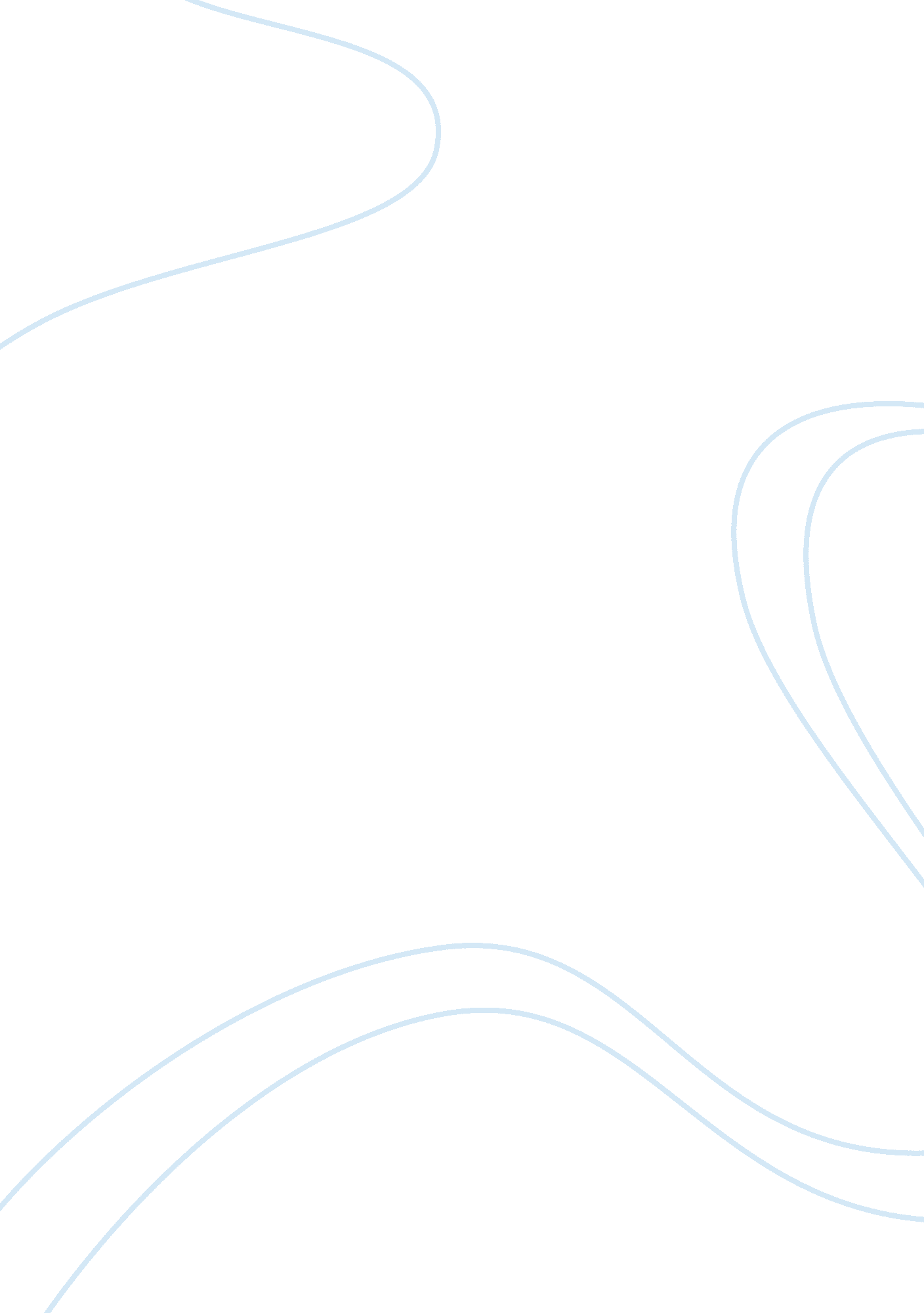 Personal statement for application at university to do a masters in teaching engl...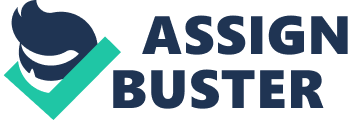 Personal ment for MASTERS IN TEACHING ENGLISH AS A FOREIGN LANGUAGE I grew up in a bilingual family, and since I remember myself I was always speaking English and Punjab. From early age I was fascinated with the idea to actually teach children being bilingual. A recent researched showed that nearly half of the world’s population is bilingual. Thus I find it of crucial importance that children learn both languages in the “ correct” pattern. One of the great assets of being bilingual is that you share common language and culture with population in the world that is different than the one you live in. This makes bilingual people unique, especially if they are focused on passing this knowledge to other children. I am very determined and self-confidence person. I believe that this is due to me being bilingual. That is why I would like to set up an example and become a role model to kids abroad that they can master English as their mother tongue and become bilingual like me. Since my long term goal is to actually teach English as a foreign language, I have done an extensive research what would be the best educational option for me after graduating with Bachelor degree in English Language and Literature. There are multiple qualification centres and courses, offering one to three months full time courses, which are accredited by the Association for Accredited English Language Centres. On a first glance enrolling for a quick certificate course would provide me with the necessary paper documents to go ahead and practice as a teacher. However, after I have successfully acquired a Bachelor degree, I believe that this would be a step behind for me. That is why I decided to apply for my Master in teaching English as a foreign language. For my own career advancement I would prefer to spend one or two years more at University, and learn and practice more. Employers would probably also be in favour of someone with a Bachelor degree and Master degree, than a Bachelor and a certificate course. I am aiming to volunteer in community help centres and teach kids English. I believe the main objective of a teacher is to convey the passion for learning, regardless whether this is a foreign language or science. Thus, I think the most efficient technique and method in teaching is to visualize the teaching process and make it easier for children to consume the new grammar rules, vocabulary or cultural differences. I would like also to travel abroad possibly to India and the regions where they speak Punjab and try to teach children English. Most agencies advertise that it is not necessary for the candidates to speak to local language. However, I believe that being able to express yourself in the local language gives both the teacher and the children the immeasurable experience of genuine and unspoiled communication. Ideally I would like to combine by Master Degree in Teaching English as a Foreign Language with finding a proper work placement. At the end, I would like to inspire other kids to find their own paths in life, like I did and to give them the confidence that they can master English, even if they are not native speakers. Reference: http://www. portfoliochest. com/half-world-s-population-bilingual 